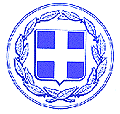 ΕΛΛΗΝΙΚΗ ΔΗΜΟΚΡΑΤΙΑ                                                                  Σέρρες   27-09-2022ΝΟΜΟΣ ΣΕΡΡΩΝ                                                                                          ΟΡΓΑΝΙΣΜΟΣ ΠΡΟΣΧΟΛΙΚΗΣ ΑΓΩΓΗΣ ΚΟΙΝΩΝΙΚΗΣ                                                                  ΠΟΛΙΤΙΚΗΣ ΚΑΙ ΑΘΛΗΤΙΣΜΟΥ ΔΗΜΟΥ ΣΕΡΡΩΝ                                                                   Διεύθυνση Υπηρεσιών Υποστήριξης, Κοινωνικής Πρόνοιας - Αθλητισμού – Πολιτισμού και Περιβάλλοντος                                                                                         ΑΠΟΤΕΛΕΣΜΑΤΑ ΕΓΓΡΑΦΩΝ ΠΑΙΔΙΩΝ ΣΤΟΥ ΠΑΙΔΙΚΟΥΣ ΣΤΑΘΜΟΥΣ ΤΟΥ Ο.Π.Α.Κ.Π.Α. ΔΗΜΟΥ ΣΕΡΡΩΝ, 	MΕ ΟΙΚΟΝΟΜΙΚΗ ΣΥΜΜΕΤΟΧΗ ΚΑΤΟΠΙΝ ΜΟΡΙΟΔΟΤΗΤΗΣ ΓΙΑ ΤΟ ΕΤΟΣ      2022-2023                         1ΟΣ ΠΑΙΔΙΚΟΣ ΣΤΑΘΜΟΣ – ΝΗΠΙΑ                    1ΟΣ ΒΡΕΦΟΝΗΠΙΑΚΟΣ ΣΤΑΘΜΟΣ – ΝΗΠΙΑ                       3ΟΣ ΒΡΕΦΙΚΟΣ ΣΤΑΘΜΟΣ – ΒΡΕΦΗ                       2ΟΣ ΒΡΕΦΙΚΟΣ ΣΤΑΘΜΟΣ – ΒΡΕΦΗ                            2ΟΣ ΠΑΙΔΙΚΟΣ ΣΤΑΘΜΟΣ – ΝΗΠΙΑ                           2ΟΣ ΠΑΙΔΙΚΟΣ ΣΤΑΘΜΟΣ – ΒΡΕΦΗ                                                      4ΟΣ ΠΑΙΔΙΚΟΣ ΣΤΑΘΜΟΣ – ΒΡΕΦΗ                                                     ΠΑΙΔΙΚΟΣ ΣΤΑΘΜΟΣ ΚΑΛΩΝ ΔΕΝΔΡΩΝ                                          ΠΑΙΔΙΚΟΣ ΣΤΑΘΜΟΣ ΣΚΟΥΤΑΡΕΩΣ                                                   1ΟΣ ΠΑΙΔΙΚΟΣ ΣΤΑΘΜΟΣ – ΒΡΕΦΗ  Η ΕΠΙΤΡΟΠΗ ΕΠΙΛΟΓΗΣ ΝΗΠΙΩΝ –ΒΡΕΦΩΝ ΣΎΜΦΩΝΑ ΜΕ      ΤΗΝ ΑΡ.56/2022 (ΑΔΑ ΨΙ0ΤΟΛΜΓ-ΚΟΙ)ΑΔΣ ΤΟΥ Ο.Π.Α.Κ.Π.Α.  ΔΗΜΟΥ ΣΕΡΡΩΝ.Γάτσιος Ιωάννης (ΠρόεδροςΧρυσανθίδης Βασίλειος μέλος Δ.Σ.Σουργκούνη Αναστασία Π/νη  Δ/νσης προσχολικής αγωγήςΦωτιάδου Στυλιανή (Υπάλληλος του Ν.Π.)Kαφετζή Βασιλική (Υπάλληλος του Ν.Π)Α/ΑΑΡ. ΠΡΩΤΜΟΡΙΑ11522/8-6-2215021919-62/10-6-2213031590/10-6-2210541619-76/10-6-229551619-74/10-6-228561619-75/10-6-228571399/1-6-227081557/9-6-2265Α/ΑΑΡ. ΠΡΩΤΜΟΡΙΑ11619-17/10-6-2215021619-77/10-6-228531384/1-6-227041619-18/10-6-2245Α/ΑΑΡ. ΠΡΩΤΜΟΡΙΑ11619-70/10-6-228521619-64/10-6-2260Α/ΑΑΡ. ΠΡΩΤΜΟΡΙΑ11619-27/10-6-2211021619-67/10-6-20228031549/9-6-2270Α/ΑΑΡ. ΠΡΩΤΜΟΡΙΑ11619-81/10-6-2213521619-79/10-6-2210531351/30-5-2210041619-80/10-6-228551619-82/10-6-225561465/6-6-2255Α/ΑΑΡ. ΠΡΩΤΜΟΡΙΑ11619-73/10-6-2210521619-83/10-6-2285Α/ΑΑΡ. ΠΡΩΤΜΟΡΙΑ11619-68/10-6-2211021619-69/10-6-221103161      9-78/10-6-2280Α/ΑΑΡ. ΠΡΩΤΜΟΡΙΑ11619-61/10-6-2280Α/ΑΑΡ. ΠΡΩΤΜΟΡΙΑ11619-72/10-6-2290Α/ΑΑΡ. ΠΡΩΤΜΟΡΙΑ11378/1-6-2210021588/10-6-2265